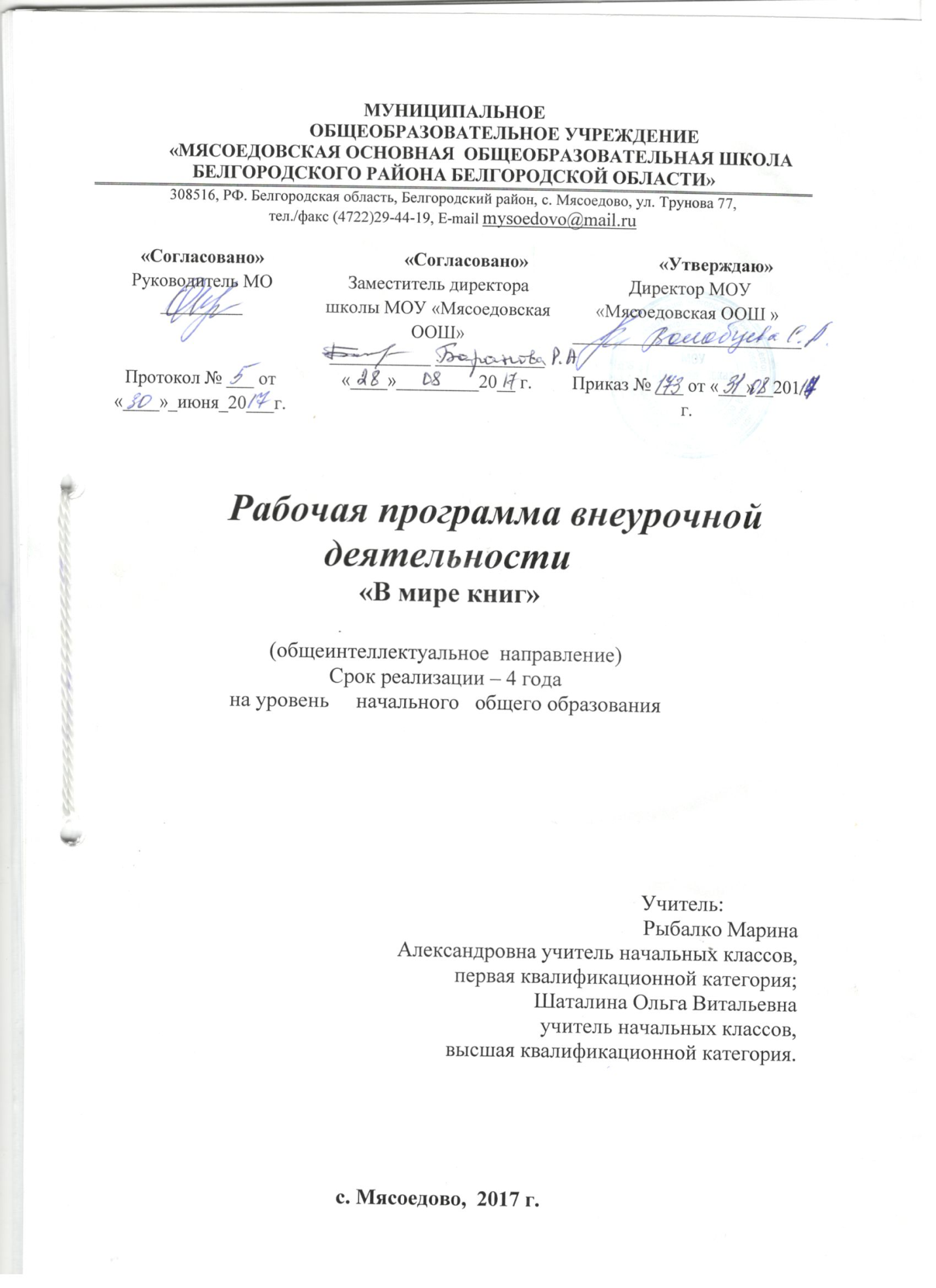 1.Пояснительная запискаОбщая характеристика факультатива. Факультатив «В мире книг» способствует расширению читательского пространства, реализации дифференцированного обучения и развитию индивидуальных возможностей каждого ребёнка, воспитанию ученика-читателя. Факультативные занятия помогут решать задачи эмоционального, творческого, литературного, интеллектуального развития ребёнка, а также проблемы нравственно-этического воспитания, так как чтение для ребёнка — и труд, и творчество, и новые открытия, и удовольствие, и самовоспитание. Главные цели факультатива:— создание на практике условий для развития читательских умений и интереса к чтению книг;— расширение литературно-образовательного пространства учащихся начальных классов;— формирование личностных, коммуникативных, познавательных и регулятивных учебных умений.Преемственность факультатива с основным курсом литературного чтения позволяет от класса к классу проводить системную работу по интеллектуальному развитию и обогащению читательского опыта младшего школьника. Программа способствует овладению детьми универсальными учебными действиями (познавательными, коммуникативными, регулятивными, личностными) и читательскими умениями. Формы организации факультативных занятий могут быть различными: литературные игры, конкурсы-кроссворды, библиотечные уроки, путешествия по страницам книг, проекты, встречи с писателями своего края, уроки-спектакли и т. д.Содержание факультативных занятий создаёт условия для углубления знаний, полученных на уроках литературного чтения, и применения их в самостоятельной читательской деятельности. На факультативных занятиях предполагается практическая работа с разными типами книг, детскими периодическими и электронными изданиями.В содержание программы внесены следующие изменения: В 1 классе добавлен 1 час в разделе: «Народная мудрость. Книги-сборники»на тему: «Творческая работа «Сочини загадку». Литературные игры «Посчитайся», «Отгадай загадку».Во втором классе добавлено 2 часа в раздел: «Книги о твоих ровесниках», сокращён с 2 до 3 часов раздел: «Защитникам Отечества посвящается», сокращено количество часов в разделе «Книги о тех, кто подарил нам жизнь»  с 3 часов до 2 часов, увеличен с 2 до 3 часов раздел: «По страницам любимых книг».В 4 классе добавлен 1 час в раздел «Русские писатели сказочники».Место факультатива в учебном плане. С 1 по 4 класс факультативные занятия проводятся один раз в неделю. В 1 классе планируется 33, а в 2–4 классах по 34 занятия.Ценностные ориентиры содержания факультатива. Содержание программы факультатива «В мире книг» создаёт возможность для воспитания грамотного и заинтересованного читателя, знающего литературу своей страны и готового к восприятию культуры и литературы народов других стран. Ученик-читатель овладевает основами самостоятельной читательской деятельности. В процессе общения с книгой развиваются память, внимание, воображение.Программа факультатива — это создание условий для использования полученных знаний и умений на уроках литературного чтения для самостоятельного чтения и работы с книгой. Содержание факультативных занятий поможет младшему школьнику общаться с детскими книгами:рассматривать, читать, получать необходимую информацию о книге как из её аппарата, так и из других изданий (справочных, энциклопедических).В программу включены занятия библиографического характера, которые познакомят начинающего читателя с авторами детских книг, обогатят его читательский опыт и эрудицию.2.Планируемые результаты и способы их проверкиВ результате освоения программы факультатива «В мире книг» формируются следующиепредметные умения, соответствующие требованиям федерального государственного образовательного стандарта начального общего образования:— осознавать значимость чтения для личного развития;— формировать потребность в систематическом чтении;— использовать разные виды чтения (ознакомительное, изучающее, выборочное, поисковое);— уметь самостоятельно выбирать интересующую литературу;— пользоваться справочными источниками для понимания и получения дополнительной информации.Регулятивные умения:— уметь работать с книгой, пользуясь алгоритмом учебных действий;— уметь самостоятельно работать с новым произведением; Аппарат книги — совокупность материалов, дополняющих и поясняющих основной текст: титульный лист, введение, предисловие и пр.— уметь работать в парах и группах, участвовать в проектной деятельности, литературных играх;— уметь определять свою роль в общей работе и оценивать свои результаты.Познавательные учебные умения:— прогнозировать содержание книги до чтения, используя информацию из аппарата книги;— отбирать книги по теме, жанру и авторской принадлежности;— ориентироваться в мире книг (работа с каталогом, с открытым библиотечным фондом);— составлять краткие аннотации к прочитанным книгам;— пользоваться словарями, справочниками, энциклопедиями.Коммуникативные учебные умения:— участвовать в беседе о прочитанной книге, выражать своё мнение и аргументировать свою точку зрения;— оценивать поведение героев с точки зрения морали, формировать свою этическую позицию;— высказывать своё суждение об оформлении и структуре книги;— участвовать в конкурсах чтецов и рассказчиков;— соблюдать правила общения и поведения в школе, библиотеке, дома и т. д.3. Содержание программы внеурочной деятельности1 класс (32 ч)Здравствуй, книга (2 ч)Учебная книга. Элементы структуры учебной книги (обложка, титульный лист, оглавление). Аппарат ориентировки. Правила пользования книгой. Игра «Что в твоём рюкзаке живёт?».Книга-произведение (большеформатная, в типовом оформлении).Обложка книги: информация о книге (название книги), иллюстрация (определение темы и жанра). Классификация книг по темам и жанрам (работа в группах). Домашняя библиотека, классная библиотека, школьная библиотека.Правила поведения в библиотеке.Книги о Родине и родной природе (2 ч)Книги о Родине и родной природе детских писателей (книга-произведение и книга-сборник).Структура книги, справочный аппарат книги. Читальный зал: культура самостоятельной работы с выбранной книгой (рассматривание, чтение или слушание).Писатели детям (3 ч)Книги детских писателей-классиков (А. Барто, К. Чуковский, С. Маршак, Я. Аким, Л. Пантелеев).Детские книги с рассказами современных писателей (М. Пляцковский, С. Георгиев, М. Дружинина, С. Степанов и др.). Выставка книг детских писателей. Слушание и рассматривание одной из детских книг. Художники-иллюстраторы детских книг. Инсценирование картин-эпизодов из выбранной книги.Народная мудрость. Книги-сборники (2 ч)Книги-сборники малых жанров фольклора. Особенности детских книг с фольклорными произведениями для детей (оформление, тексты). Игры «Посчитайся», «Отгадай загадку».Творческая работа «Сочини загадку».По страницам книг В. Сутеева (3 ч)Книги В. Сутеева (книги-сборники, книги-произведения). Структура книги-сборника.В. Сутеев — автор и художник-оформитель. Игра «По страницам сказок В. Сутеева».Библиографическая справка (информация) об авторе в структуре книги-сборника. Самостоятельная поисковая работа в группах.Сказки народов мира (3 ч)Книги-сборники «Русские народные сказки». Книги-произведения. Сказки народов России и народов мира. Оформление выставки книг. Подготовка проведения конкурса «Герои народных сказок», инсценирование. Домики-сказки (коллективная проектная деятельность).Книги русских писателей-сказочников (3 ч)Сборник сказочных историй А.Н. Толстого «Приключения Буратино». Слушание и чтение историй из книги А.Н. Толстого «Приключения Буратино». Инсценирование отдельных историй.Творческая работа «Встреча с Буратино» (работа в группах).Детские писатели (3 ч)Книги С. Маршака для детей. Сказки, стихотворения, загадки.К. Чуковский детям: книги-произведения, книги-сборники. Книги Е. Чарушина для детей. Герои книг Е. Чарушина.Книги-сборники произведений современных детских писателей. Детские журналы «Мурзилка», «Зёрнышко». Произведения детских писателей на страницах журналов.Сказки зарубежных писателей (3 ч)Книги сказок Ш. Перро. Книга-произведение. Книга Ш. Перро «Красная шапочка» в разных изданиях. Автор, переводчик, оформитель. Справочный аппарат книги. Книга Дж. Харриса «Сказки дядюшки Римуса». Книга-сборник историй. Герои книги. Слушание и чтение отдельных историй. Инсценирование отдельных картин-эпизодов из выбранной книги.Книги-сборники стихотворений для детей (2 ч)Стихотворения о детях и для детей. Книги-сборники А. Барто, В. Берестова, С. Михалкова.Поиск нужного произведения в книге-сборнике по содержанию. Игра «Кто быстрее найдёт произведение в книге?». Конкурс «Слушаем и читаем стихи детских поэтов». Литературная игра «Послушай и назови».Дети — герои книг (3 ч)Дети — герои сказок. Русские народные сказки: «Сестрица Алёнушка и братец Иванушка», «Терёшечка»; сказка А.Н. Толстого «Приключения Буратино», Ш. Перро «Красная шапочка».Парад героев сказок. Дети — герои рассказов (В. Осеева «Мушка», Е. Пермяк «Перваярыбка», В. Осеева «Совесть», Н. Носов «Мишкина каша», В. Драгунский «Денискины рассказы»). Игра «Диалоги героев». Дети — герои стихотворений (А. Барто «В школу», С. Михалков«Фома», Е. Благинина «Тюлюлюй», Я. Аким «Жадина»). Конкурс юмористических стихов.Книги о животных (3 ч)Книги-сборники о животных.Н. Некрасов «Дедушка Мазай и зайцы»: слушание, рассматривание. Обсуждение произведения и главного героя — дедушки Мазая. Книга В. Чаплиной «Питомцы зоопарка» и книга-сборник И. Акимушкина «Жизнь животных» (работа в группах). Час читателя: самостоятельное чтение произведений о животных из детских журналов. Работа в группах. Творческая работа: сочинение рассказа «Мой маленький друг».Универсальные учебные действия:— находить книгу в открытом библиотечном фонде;— выбирать нужную книгу по теме, жанру и авторской принадлежности;— сравнивать книги одного автора разных лет издания по оформлению;— формулировать и высказывать своё впечатление о прочитанной книге и героях;— характеризовать книгу, определять тему и жанр, выбирать книгу на заданную тему;— сравнивать книгу-сборник с книгой-произведением;— слушать и читать книгу, понимать прочитанное;— пользоваться аппаратом книги;— овладевать правилами поведения в общественных местах (библиотеке);— систематизировать по темам детские книги в домашней библиотеке.Содержание программы2 класс (33 ч)Книга, здравствуй (3 ч)Роль книги в жизни человека. Учебная книга и её справочный аппарат. Конкурс «Пословицы о книге и учении». Оформление рукописной книги. Художественные книги. Художники-оформители. Иллюстрации в книге и их роль. Правила работы с книгой.Читальный зал: самостоятельное чтение выбранной книги.Книгочей — любитель чтения (2 ч)Библиотека. Библиотечный формуляр.Поиск книги по каталогам. Алфавитный каталог. Назначение библиотечного каталога. Работа с каталожной карточкой.Викторина «Что вы знаете о книге?».Игра «Я — библиотекарь».Книги о твоих ровесниках (4 ч)Библиотечный урок «Дети — герои детских книг». Выставка книг.Книги-сборники В. Осеевой, Е. Пермяка, В. Драгунского, Н. Носова и других детских писателей.Читальный зал. Чтение и рассматривание книги В. Железникова «Таня и Юсник» или В. Крапивина «Брат, которому семь лет». Конкурс кроссворд «Имена героев детских книг».Презентация книг о детях-ровесниках (устные отзывы).Читальный зал. Чтение произведений о детях на страницах детских газет и журналов. Детские журналы «Почитай-ка», «Зёрнышко» (электронная версия).Библиотечные плакаты «Герои-ровесники» (работа в группах).Живой журнал «Парад героев-сверстников» (инсценирование отдельных эпизодов из рассказов о детях).Крупицы народной мудрости. Книги-сборники (4 ч)Книги-сборники малых жанров фольклора. Пословицы. Темы пословиц. Путешествие по тропинкам фольклора.Загадки. Темы загадок. Игра «Отгадай загадку».Скороговорки. Конкурс «Чистоговорщики».Проект «Живой цветок народной мудрости» (работа в группах).Писатели-сказочники (4 ч)Выставка книг с литературными сказками. Обзор выставки.Книги писателей-сказочников. Поиск книги в открытом библиотечном фонде. Чтение выбранной книги.Герои сказок. Викторина.Творческая работа «Лукошко сказок» (проектная деятельность).Книги о детях (4 ч)Книги-сборники о детях и для детей (В. Осеева, Н. Носов, С. Михалков и др.).Книги о животных (В. Бианки, Э. Шим, Г. Скребицкий, Н. Сладков и др.).Книги-сборники стихотворений для детей (Я. Аким, С. Маршак,С. Михалков, А. Барто).Старые добрые сказки (4 ч)Книги сказок народов мира. Сборники сказок. Выставка.Переводчики, пересказчики и обработчики сказок народов других стран. Справочный аппарат книги-сборника. Каталожная карточка.Сказки народов мира с «бродячими» сюжетами (русская народная сказка «Снегурочка», японская народная сказка «Журушка» и др.). Поисковая работа.Читальный зал: народные сказки на страницах детских журналов.Книги о тех, кто подарил нам жизнь (3 ч)Книги о семье, маме, детях. Выставка книг о тех, кто защищал свою Родину. Жанры произведений о семье: стихотворения, пословицы, сказки, рассказы, колыбельные песни. Рукописная книга.Литературная игра «По страницам учебника»: чтение произведений о семье по учебнику или наизусть.Мини-проекты (работа в группах): «Они писали о семье», «Рассказы о семье», «Пословицы о семье», «Стихотворения о семье». Рукописная книга «Семья».Защитникам Отечества посвящается (3 ч)Книги о защитниках Отечества. Былины и сказы о защитниках Отечества. Выставка книг детских писателей о защитниках Отечества. Библиотечный урок: встреча с участниками или героями Великой Отечественной войны, которые живут рядом.Работа с книгой А. Гайдара «Сказка о Военной тайне, Мальчише-Кибальчише и о его твёрдом слове»: чтение, рассматривание.Рукописная книга «Защитники Отечества в твоей семье»: фотографии, письма, воспоминания, рисунки.По страницам любимых книг (2 ч)Книги разных жанров, тем, типов и авторской принадлежности.Библиотечный урок: книги-сборники по авторам, жанрам, темам.Проектная деятельность: презентация любимых книг (по оформлению, содержанию и поступкам героев).Коллективная творческая работа: комиксы и весёлые истории.Оформление еженедельника «Летнее чтение» или «Дневник читателя».Универсальные учебные действия:— знать структурные элементы библиотеки: абонемент, читальный зал;— ориентироваться в мире книг (отбирать книги по авторской принадлежности в открытом библиотечном фонде);— пользоваться алфавитным каталогом для отбора нужной книги;— заполнять каталожную карточку;— систематизировать книги по авторской принадлежности;— составлять список прочитанных книг;— выделять особенности учебной книги;— работать самостоятельно с книгой по алгоритму «Работаем с книгой»;— аргументировать мнение о выбранной книге (устный отзыв);— классифицировать книги по авторской принадлежности, теме, жанру.Содержание программы3 класс (33 ч)История книги. Библиотеки (4 ч)Книги-сборники о былинных героях. Былины, сказы, легенды. Сказители, былинщики.Библия. Детская библия (разные издания).Летописи. Рукописные книги. Первопечатник Иван Фёдоров.Система библиотечного обслуживания: запись в библиотеку, абонемент и читальный зал. Культура читателя. Библиотечные каталоги и правила пользования ими. Каталожнаякарточка. Игра «Обслужи одноклассников».Отбор книги и работа с ней в читальном зале. Отзыв о книге.По дорогам сказок. Сказки народные и литературные (3 ч)Волшебные сказки (народные и литературные): книга-сборник «Сказки А.С. Пушкина» и сборник народных сказок «На острове Буяне».Сравнение сказок с загадками: русская народная сказка «Дочь-семилетка», братья Гримм «Умная дочь крестьянская», А. Платонов «Умная внучка». Рассматривание и сравнение книг.Конкурс-кроссворд «Волшебные предметы».Книги-сборники. Басни и баснописцы (3 ч)Книги-сборники басен И. Крылова. Аппарат книги-сборника басен: титульный лист, аннотация, оглавление.Русские баснописцы И. Хемницер, А. Измайлов, И. Дмитриев.Чтение басен с «бродячими» сюжетами. Басни Эзопа и Л.Н. Толстого.Конкурс чтецов. Инсценирование басен (работа в группах).Книги о родной природе (3 ч)Сборники стихотворений о родной природе. Слушание стихотворений, обмен мнениями.Книга «Родные поэты» (аппарат, оформление).Проект «Краски и звуки стихов о природе». Рукописная книга.Книги Л.Н. Толстого для детей (3 ч)Книги Л.Н. Толстого: работа с каталогом, составление выставки книг.Книга «Азбука Л.Н. Толстого» и сборник «Для детей».Составление таблицы жанров произведений Л.Н. Толстого (работа в группах).Проектная деятельность по группам: «Сказки Л.Н. Толстого»,«Сказки в обработке Л.Н. Толстого».Животные — герои детской литературы (4 ч)Книги-сборники о животных. Структура книги-сборника: титульный лист, аннотация, иллюстрация, название книги, тип книги.Читальный зал: работа с книгой А. Куприна «Ю-ю» или Дж. Лондона «Бурый волк»: оформление, перевод. Отзыв о прочитанной книге.Библиотечный урок: знакомство с книгой-легендой энциклопедией А. Брема «Жизнь животных».Художники-оформители книг о животных.Реклама книги «Заинтересуй друга!» (конкурс отзывов).Дети — герои книг (3 ч)Книги о детях (Л. Пантелеев, А. Гайдар, В. Драгунский и др.).Книга-произведение А. Гайдара «Тимур и его команда», книга-сборник рассказов Л. Пантелеева «Честное слово».Литературная игра «Кто они, мои сверстники — герои книг?».По страницам книги В. Железникова «Жизнь и приключения чудака».Обсуждение прочитанных книг (беседа, дискуссии, споры).Проект «Расскажи о любимом писателе».Книги зарубежных писателей (2 ч)Книги зарубежных писателей (Ц. Топелиус, Дж. Лондон, Э. СетонТомпсон, Дж. Чиарди).Систематический каталог: практическая работа. Список книг зарубежных писателей для детей.Библиографические справочники: отбор информации о зарубежных писателях (работа в группах). Переводчики книг.Книги о детях войны (3 ч)Книга Л. Воронковой «Девочка из города» (издания разных лет). Чтение, обсуждение содержания, слушание отдельных глав. Аппарат книги, иллюстрации и оформление.Аннотация. Каталожная карточка.Работа в читальном зале. Книга В. Железникова «Девушка в военном».Творческая работа «Дети войны с тобой рядом»: встречи, сбор материалов, оформление «Книги памяти».Газеты и журналы для детей (3 ч)Что такое периодика. Детские газеты и журналы. Структура газет и журналов. Издатели газет и журналов.История изданий для детей: журналы «Мурзилка», «Костёр», «Пять углов», «Чудеса планеты Земля»; детские газеты «Пионерская правда», «Читайка», «Шапокляк».Электронные периодические издания «Детская газета», «Антошка».Создание классной газеты или журнала (работа в группах). «Книги, книги, книги…» (2 ч)Книги, их типы и виды. Практическая работа в библиотеке.Справочная литература. Энциклопедии для детей.Сбор информации о Л.Н. Толстом и Х.К. Андерсене. Библиографические справочники.Библиотечная мозаика: урок-игра «Что узнали о книгах?».Универсальные учебные действия:— работать с книгой-сборником басен И. Крылова;— сравнивать басни по структуре и сюжету;— выделять книги-произведения и книги-сборники из группы предложенных книг или открытого библиотечного фонда;— собирать информацию для библиографической справки об авторе;— составлять таблицу жанров произведений писателя;— выполнять поисковую работу по проекту;— презентовать результаты проектной деятельности и любимую книгу;— готовить отзыв о книге и обсуждать разные точки зрения;— находить по каталогу нужную книгу;— заполнять каталожную карточку на выбранную книгу;— писать отзыв о книге или героях книги;— пользоваться библиографическим справочником;— рассматривать и читать детские газеты и журналы;— находить нужную информацию в газетах и журналах;— собирать информацию для проекта «История детской газеты илижурнала»;— готовить материал для классной и школьной газеты;— пользоваться электронными газетами и журналамСодержание программы4 класс (33 ч)Страницы старины седой (4 ч)Былины, былинщики. Былинные богатыри. «Былина о Святогоре» в стихотворной форме и прозаической форме. Выставка книг.Библиотечный урок. История книги. Рукописные книги.Книги Древней Руси. Библиотека Ярослава Мудрого. Наставления Ярослава Мудрого.Первая печатная книга на Руси. Первопечатник Иван Фёдоров.Библия на русском языке. Библейские предания: «Суд Соломона», «Блудный сын».Экскурсия в типографию или книжный магазин.Крупицы народной мудрости (4 ч)Сборники произведений фольклора.Героические песни о Родине. Песня-слава «Русская земля».Героические песни о героях России: «Кузьма Минин и Дмитрий Пожарский во главе ополчения», «Суворов приказывает армии переплыть море».Сбор дополнительной информации о героях России и оформление постера (стенда) с собранными материалами.Книга С. Алексеева «Рассказы о Суворове и русских солдатах» в разных изданиях. Справочный материал об А.В. Суворове (справочники, энциклопедии).Проект «Русь великая в пословицах и поговорках»: отбор пословиц по теме, объяснение скрытого смысла, оформление рукописной книги «Русь великая в пословицах и поговорках».Сбор дополнительной информации о героях России, оформление постера (стенда) с собранными материалами, презентация постеров и книг. Мифы народов мира (2 ч)Книги с мифами народов мира: древнерусские, древнегреческие, китайские и т. д. Выставка книг.Работа с системным каталогом. Читальный зал. Древнекитайский миф «Подвиги стрелка И».Конкурс-кроссворд «Мифологические герои». Русские писатели-сказочники (3 ч)Библиотека сказок. Книги со сказками А.С. Пушкина, В. Жуковского, М. Лермонтова, П. Ершова, В. Гаршина. Фольклорные корни сказок.Час читателя. Сказка сказок П.П. Ершова «Конёк-Горбунок».Поиск: исторические корни литературных (авторских) произведений (летопись «Вещий Олег» из «Повести временных лет» и стихотворение А.С. Пушкина «Песнь о вещем Олеге»).Библиографические справочники. Библиографические справки о писателях-сказочниках (проектная деятельность).«Книги, книги, книги…» (4 ч)Библиотечный урок. Храм книги. Библиотека. Первые библиотеки. Правила пользования библиотекой. Экскурсия в детскую библиотеку.Книга. Элементы книги. Справочный аппарат. Классификация книг по структуре, изданиям, авторам (работа в группах).Книги учебные, художественные, научно-популярные, справочники и энциклопедии. Структура энциклопедии и книги-справочника.Книги-сборники «Басни И. Крылова», «Легенды и сказы», «Сказки народов мира», «Стихи русских поэтов».Проект «Русские баснописцы»: сбор материала, чтение басен, басни с «бродячими» сюжетами.Книги о детях и для детей (3 ч) Дети — герои книг Н. Гарина-Михайловского, К. Станюковича,Х.К. Андерсена, Марка Твена, В. Гюго, А. Гайдара, Е. Ильиной и др. Выставка книг.Фантастика и приключения. Поиск книг по каталогу, составление списка.Читальный зал. Книги А. Рыбакова, В. Крапивина, К. Булычёва, А. Волкова. Конкурс-кроссворд «Писатели-фантасты».Аннотация к книге А. Волкова «Волшебник Изумрудного города».Словари, справочники, энциклопедии (3 ч)«Хранители слов» — словари: орфографический, толковый, словарь синонимов, этимологический. Выставка словарей. Игра-конкурс «Объясни слово».Справочники и энциклопедии. Детская энциклопедия «Что такое? Кто такой?».Игра «100 вопросов Почемучек»: составление вопросов и нахождение ответов в книгах-справочниках.Родные поэты (3 ч)Книги-сборники русских поэтов о родной природе. Структура книги.Чтение и слушание стихотворений о Родине А.С. Пушкина, М.Ю. Лермонтова, И. Никитина, С. Есенина, Н. Рубцова, И. Бунина.Конкурс чтецов «Стихи о Родине».Писатели о писателях. Очерки и воспоминания (4 ч)Книги-сборники «Очерки и воспоминания». Очерки о природе, людях, событиях.Очерки С. Михалкова «Слово о Крылове», К. Чуковского «Николай Алексеевич Некрасов»: чтение, выбор информации, определение жанра и темы.Воспоминания Л.Н. Толстого, А. Куприна «Воспоминания об А.П. Чехове».Творческая работа: очерк о своём городе, о своём классе, о любимой книге.Мир книг (3 ч)Типы и виды книг: поисковая работа в библиотеке.Книги о животных. Э. Сетон-Томпсона «Герои-животные». Очерк В. Пескова «В гостях у Сетон-Томпсона».Час читателя: знакомство с книгой В. Бульванкера «От кота до кита».Литературная игра «Тайны учебной книги».Периодические печатные издания для детей: детские газеты и журналы.Универсальные учебные действия:— составлять выставку книг по теме, авторской принадлежности, жанрам, типам и видам;— различать виды и типы книг;— писать отзыв о книге, пользуясь её справочным аппаратом;— знать структуру книги и её элементы, справочный аппарат;— пользоваться библиотекой и выполнять правила работы в библиотеке;— писать аннотацию или отзыв на прочитанную книгу;— пользоваться библиографическим справочником или энциклопедией для получения информации о писателе;— составлять каталожную карточку на прочитанную книгу;— задавать вопросы и находить ответы в словарях и справочниках;—выполнять роль библиотекаря — выдавать книги и заполнять формуляры;— собирать, систематизировать и оформлять материал для презентации (выставки, постеры, электронные версии, живой журнал, конкурсы и т. д.);— работать с детскими газетами и журналами.4. Тематическое планирование с указание количества часов, отводимых на освоение каждой темы1 класс (33 ч)    2 класс (34 ч)3 класс4 класс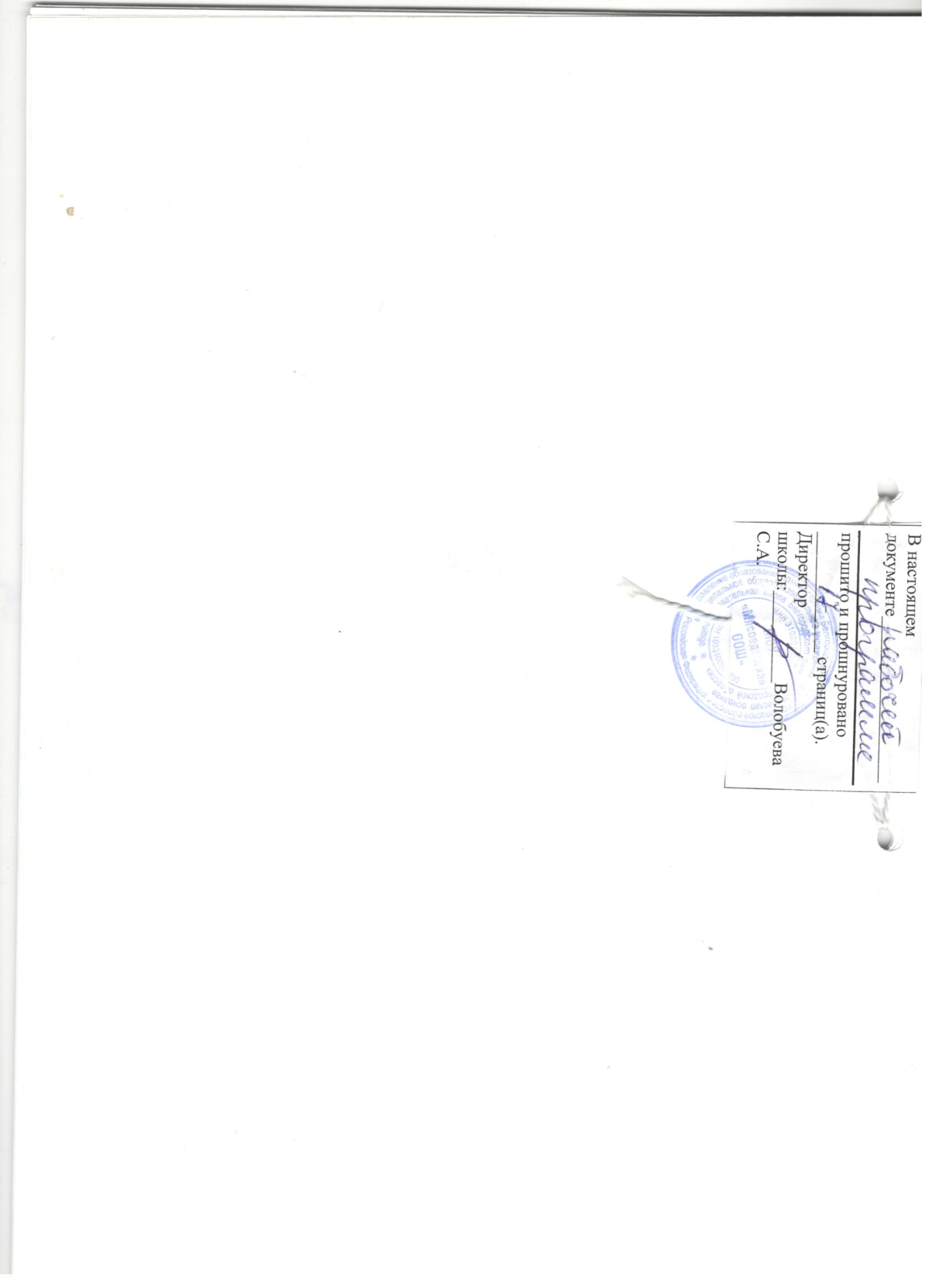 №п/пСтруктура программыСтраницы 1Пояснительная записка2-32Планируемые результаты и способы их проверки3-63Содержание программы внеурочной деятельности 6-94Тематическое планирование с указание количества часов, отводимых на освоение каждой темы9-10№п/пРазделы программыи темы учебных занятий  Часы №п/пРазделы программыи темы учебных занятий  Часы 1Здравствуй, книга 22Книги о Родине и родной природе 2 3Писатели детям 34Народная мудрость. Книги-сборники.35По страницам книг В. Сутеева 36Сказки народов мира37Книги русских писателей-сказочников 38Детские писатели 39Сказки зарубежных писателей 310Книги-сборники стихотворений для детей 211Дети — герои книг 312.Книги о животных 3№п/пРазделы программыи темы учебных занятий  Часы №п/пРазделы программыи темы учебных занятий  Часы 1Книга, здравствуй 32Книгочей — любитель чтения 23Книги о твоих ровесниках 64.Крупицы народной мудрости. Книги-сборники45.Писатели сказочники46.Книги о детях47.Старые добрые сказки48Книги о тех, кто подарил нам жизнь29.Защитникам Отечества посвящается210.По страницам любимых книг3№п/пРазделы программыи темы учебных занятий  Часы №п/пРазделы программыи темы учебных занятий  Часы 1История книги. Библиотеки.42По дорогам сказок. Сказки народные и литературные.33Книги-сборники. Басни и баснописцы.44Книги о родной природе35Книги Л.Н.Толстого для детей36Животные-герои детской литературы47Дети-герои книг38Книги зарубежных писателей.29Книги о детях войны310Газеты и журналы для детей311«Книги, книги, книги…»2№п/пРазделы программыи темы учебных занятий Количество часов №п/пРазделы программыи темы учебных занятий Количество часов 1Страницы старины седой42Крупицы народной мудрости43Мифы народов мира24Русские писатели сказочники45«Книги, книги, книги…»46Книги о детях и для детей37Словари, справочники, энциклопедии38Родные поэты39Писатели о писателях. Очерки и воспоминания.410Мир книг3